Publicado en Madrid el 23/01/2020 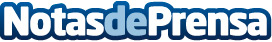 iSalud.com factura más de 82 millones de euros en primas en 2019El comparador de seguros cierra el año con un 30% más de primas con respecto a 2018Datos de contacto:Redacción608171536Nota de prensa publicada en: https://www.notasdeprensa.es/isalud-com-factura-mas-de-82-millones-de-euros Categorias: Nacional Finanzas Seguros Recursos humanos http://www.notasdeprensa.es